                   روتين ما بعد المدرسة  ⃝                    ضع الحذاء & والمعطف بعيدا                     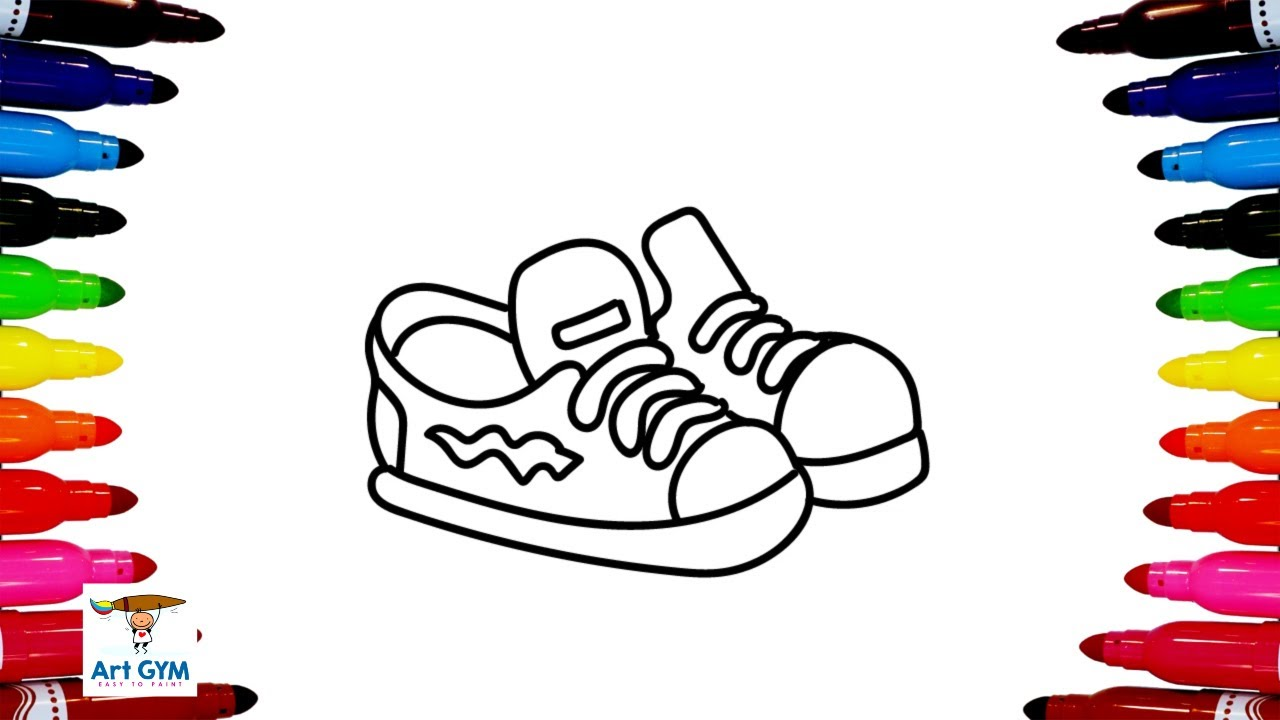 ⃝        افرغ حقيبة الظهر                                              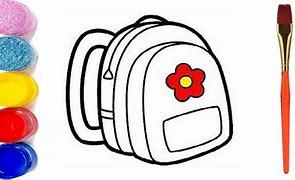 ⃝        اغسل يديك                                     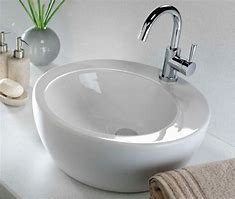 ⃝	وقت الوجبة الخفيفة                                             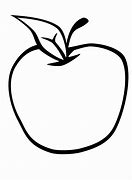 ⃝	هدوء-وقت اللعب                                                        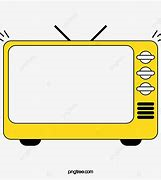 ⃝       وقت اداء الواجب المنزلي                               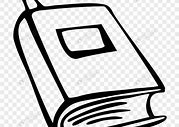 